              Job Description - NSISP Student Ambassador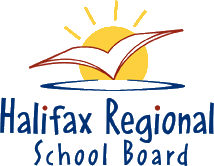 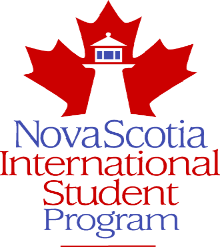 Scope of Responsibilities The primary role of the student ambassador is to help international students integrate into their school and community after they arrive in Nova Scotia. The ambassador works with administration and the international student staff liaison within their school to create a more internationalized and welcoming environment.   Competencies Required a) Cross-cultural skills and awareness.b) Open-mindedness and willingness to learn from others. c) Good communication and organization skills.d) Strong leadership ability and ability to motivate others to participate in activities.   e) Be willing to give up after school hours and weekends as needed to lead activities.Qualifications a) Any grade level.b) Be in good academic standing.c) Experience working with people from different cultures and backgrounds would be an asset. d) Experience organizing events and activities would be an asset. Specific Job Components The Student Ambassador is responsible for the following job requirements:a) Provide school tours and welcoming new international students and international visitors.b) Work with the school staff liaison and homestay coordinators to organize regular activities for international students in the school and community.c) Work with school administration to acknowledge and celebrate the international students in their schools.d) Attend an Ambassador Training Camp in Truro as well as the January/ February Information session within their board.e) Encourage international students to use and complete their NSISP Passports.f) Help their schools work towards or maintain NSISP Welcoming School status.g) Provide an informal monthly report to your ambassador liaison. h) Keep in good communication with your coordinator and ambassador liaison, and participate in all group led discussions on social media as directed. 